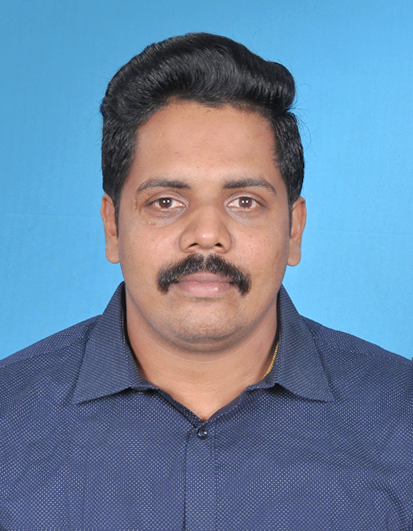 Career Objective:				To obtain a position of responsibilities that utilizes my skills, experience and where I can enrich my knowledge by contributing towards organization success.	Educational Qualification:Certification:Technical Quotient:MS Word, MS PowerPoint, MS Paint, MS Excel.ProjectsTitle: Study on Saving Habits of Kudumbashree Members (Major-Final Year B.COM)Duration: 30 daysDescription: How Kudumbashree members are finding out their income and how they are saving their income.Title: A study on Trade Promotional Schemes of ScooBee Day Bags Pvt LTD. (Major- final year MBA)Duration: 45 daysDescription:  Effectiveness of promotional strategies adopted by the company to increase their sales. ExperienceWorked as Marketing Executive in Chennattu Industries, Pampady, Kottayam, and Kerala from 8th November 2017 to 31st January 2019. Volunteer ActivityWorked as Inter College Commerce fest student co-coordinator.Worked as National Service Scheme (NSS) Volunteer.AchievementsCo-Curricular Participation in various management fests.Participation in Blood Donation Camp.Participation in NSS Seminars.Personal InformationFather’s Name: Jose Thomas				Occupation: Driver.Mother’s Name: Sajini Jose			                        Occupation: House wife.Date of Birth: 11/08/1993Hobbies / Interest: Travelling, Social Media, Playing Cricket, and Watching Movies.Address for Correspondence (Permanent):CHIRAKUZHIYIL (H)MANGANAM P.OKOTTAYAMKERALAPin: 686018Phone: +91-8907006097Phone: +91-6238324154E-mail:jibinjosec93@gmail.comLanguage Proficiency:Declaration:I  JIBIN JOSE hereby declare that the above mentioned information is correct and best of my knowledge and belief.Date:                                                                                                              								                                SignatureDegrees AwardedCollege/School
(University/Board)Year of PassingSpecializationPercentage/CGPAMBABangalore university, Karnataka2017  Marketing & HR61B.COMMahatma Gandhi university, Kerala2015Computer Application65XIIState syllabus, Kerala2011Commerce75XState syllabus, Kerala200974Certification Title Specialized Year of CompletionMicrosoft OfficeExcel, Word, PowerPoint2017LanguageReadWriteSpeakEnglishYesYesYesMalayalamYesYesYesTamilNoNoYes